AtomorbitaleK1s0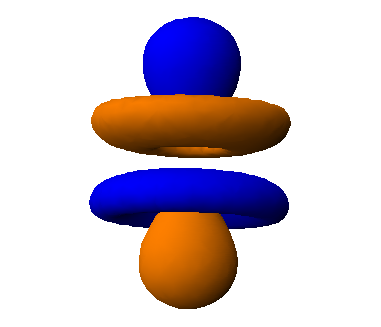 L2s02p-12p02p+1M3s03p-13p03p+1M3d-23d-13d03d+13d+2N4s04p-14p04p+1N4d-24d-14d04d+14d+2N4f-34f-24f-14f0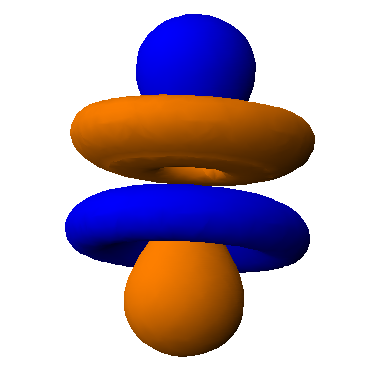 N4f+14f+24f+3